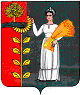 СОВЕТ  ДЕПУТАТОВ СЕЛЬСКОГОПОСЕЛЕНИЯ ПУШКИНСКИЙ  СЕЛЬСОВЕТДобринского муниципального района Липецкой областиРоссийской ФедерацииР Е Ш Е Н И Е16 сессия VI созыва            23.11.2021г.                        с. Пушкино                              № 53-рс «О передаче муниципального имущества сельского поселения Пушкинский сельсовет в муниципальную собственность администрации сельского поселения Мазейский сельсовет Добринского муниципального района Липецкой  области Российской Федерации  безвозмездно»       Рассмотрев обращение администрации сельского поселения Пушкинский сельсовет о передаче муниципального имущества сельского поселения в муниципальную собственность  администрации сельского поселения Мазейский сельсовет Добринского муниципального района Липецкой области безвозмездно, руководствуясь Законом Российской Федерации от 06.10.2003г. № 131–ФЗ «Об общих принципах организации местного самоуправления в Российской Федерации», положением «О порядке управления и распоряжения муниципальной собственностью сельского поселения Пушкинский сельсовет», принятым решением Совета депутатов сельского поселения Пушкинский сельсовет от 24.02.2009г. № 134-рс (с внесенными изменениями), ст. 47 Устава сельского поселения Пушкинский сельсовет, учитывая решения постоянных комиссий по экономике, бюджету  и социальным вопросам, Совет депутатов сельского поселения     РЕШИЛ:1. Передать муниципальное имущество сельского поселения Пушкинский сельсовет  Добринского муниципального района Липецкой области Российской Федерации в муниципальную собственность администрации сельского поселения Пушкинский сельсовет Добринского муниципального района Липецкой области Российской Федерации безвозмездно согласно приложению. 2. Бухгалтеру Тандилашвили Т.В. осуществить необходимые действия по передаче в соответствии с нормами действующего законодательства и внести соответствующие изменения в реестр муниципальной собственности сельского поселения.3. Настоящее решение вступает в силу со дня его подписания.Председатель Совета депутатов сельского поселения Пушкинский сельсовет                                                            Л.В. АлександринаПриложениек решению советов депутатов сельского поселения Пушкинский сельсовет № 53-рс от 23.11.2021Муниципальное имущество, передаваемое из собственности сельского поселения Пушкинский сельсовет Добринского муниципального района Липецкой области   в муниципальную собственность администрации сельского поселения Мазейский сельсовет Добринского муниципального района Липецкой области Российской Федерации    1. Движимое имущество:N п/пНаименование, местоположение объекта недвижимого имущества, кадастровый (или условный) номер, характеристика недвижимого имуществаПолное наименование, юридический адрес, местонахождение правообладателя, его ИННБалансовая стоимость имущества в рублях Остаточная стоимость имущества в рублях1Регистрационный знак О369АН48Идентификационный номер (VIN) X9L212300Н0622110, Марка, модель SHEVROLE NIVA,212300-55Тип ТС легковойКатегория ТС (A,B,C,D, прицеп) ВГод выпуска Тс 2017Модель двигателя 2123Двигатель №0827506Шасси (рама) № отсутствуетКузов (коляска) №X9L212300Н0622110Цвет ярко-белыйМощность двигателя, л.с (кВт). 79,6 (58,50)Рабочий объем двигателя, см 1690,00Паспорт серия 63 ОР 849550Разрешенная max масса, кг 1860Масса без нагрузки, кг 1410Администрация сельского поселения Пушкинский сельсовет Добринского муниципального района Липецкой области российской Федерации399441 Липецкая  область Добринский район с.Пушкино ул.Мира д.33-а,4804002982686500,0090338,90